 РЕСПУБЛИКА ДАГЕСТАНАДМИНИСТРАЦИЯ  МУНИЦИПАЛЬНОГО ОБРАЗОВАНИЯ  СЕЛЬСКОГО  ПОСЕЛЕНИЯ «СЕЛЬСОВЕТ «КАРЛАБКИНСКИЙ» 368324, РД, Левашинский район, с.Карлабко e-mail: mo-karlabko@mail.ruП О С Т А Н О В Л Е Н И Е  от 28 октября 2022 года                                                                             № 22с. КарлабкоОБ УТВЕРЖДЕНИИ ПЕРЕЧНЯ ИНДИКАТОРОВ РИСКА НАРУШЕНИЯ ОБЯЗАТЕЛЬНЫХ ТРЕБОВАНИЙ, ПРОВЕРЯЕМЫХ В РАМКАХ ОСУЩЕСТВЛЕНИЯ МУНИЦИПАЛЬНОГО КОНТРОЛЯ В СФЕРЕ БЛАГОУСТРОЙСТВА В ГРАНИЦАХ НАСЕЛЕННЫХ ПУНКТОВ АДМИНИСТРАЦИИ  МО «СЕЛЬСОВЕТ КАРЛАБКИНСКИЙ»В соответствии с Федеральным законом от 31 июля 2020 года №248-ФЗ          «О государственном контроле (надзоре) и муниципальном контроле в Российской Федерации", постановляю: 1. Утвердить перечень индикаторов риска нарушения обязательных требований, проверяемых в рамках осуществления муниципального контроля в сфере благоустройства в границах населенных пунктов администрации МО «сельсовет Карлабкинский», согласно приложению. 2. Разместить  настоящее постановление на официальном сайте администрации МО «сельсовет Карлабкинский».         3. Направить постановление администрации МО «сельсовет Карлабкинский» в Министерство юстиции РД для включения в регистр муниципальных нормативных правовых актов в установленный законом срок.        4. В течение 10 дней после принятия направить постановление администрации МО «сельсовет Карлабкинский»  в прокуратуру для проведения антикоррупционной экспертизы и проверки на предмет законности.        5. Настоящее постановление вступает в силу после дня его официального опубликования.        6.    Контроль за исполнением постановления оставляю за собой.  Глава МО«сельсовет Карлабкинский»                                                                    С.М.Алиев                                                                                                                 Приложение                                                                                             к постановлению                                                                                          Администрации МО                                                                                    «сельсовет Карлабкинский»                                                                                                   № 22 от 28.10.2022 гПЕРЕЧЕНЬ ИНДИКАТОРОВ РИСКА НАРУШЕНИЯ ОБЯЗАТЕЛЬНЫХ ТРЕБОВАНИЙ, ПРОВЕРЯЕМЫХ В РАМКАХ ОСУЩЕСТВЛЕНИЯ МУНИЦИПАЛЬНОГО КОНТРОЛЯ В СФЕРЕ БЛАГОУСТРОЙСТВА В ГРАНИЦАХ АДМИНИСТРАЦИИ МО «СЕЛЬСОВЕТ КАРЛАЬКИНСКИЙ»1. Невыполнение в установленный срок законного предписания контрольного органа об устранении выявленных нарушений обязательных требований. 2. Поступление в контрольный орган от органов государственной власти, органов местного самоуправления, юридических лиц, общественных объединений, граждан, из средств массовой информации сведений о действиях (бездействии), которые могут свидетельствовать о наличии нарушения обязательных требований и риска причинения вреда (ущерба) охраняемым законом ценностям. 3. Получение информации об истечении сроков проведения работ в соответствии с ордером (разрешением) на проведение земляных работ, проведении работ без ордера (разрешения) на их поведение. 4. Выявление признаков нарушения Правил благоустройства территорий, администрации МО «сельсовет Карлабкинский». 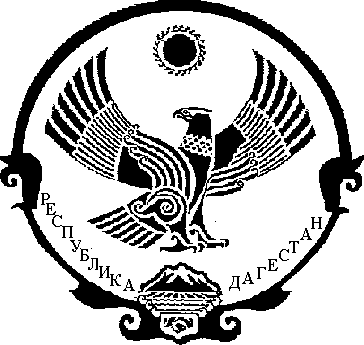 